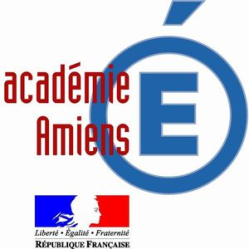 ENQUÊTE AUPRES DE 
QUELQUES ELEVES SUR LA LECTURENOM :Prénom :Classe :Niveau : Très bon élève    Bon élève    Elève en difficulté    Elève en grande difficultéEst-ce que tu penses savoir lire ? OUI NONEst-ce que tu lis à voix haute ? OUI NONEst-ce que tu lis à voix haute … Chez toi                          En classe  Est-ce que tu lis en silence ? Chez toi En classeEst-ce que tu aimes lire ? OUI NONLe lycée met-il des livres à lire à ta disposition, autres que des manuels scolaires ? OUI NONDepuis que tu es au lycée lis-tu ?... Plus Comme avant Moins Mieux Moins bienQuand on te dit que tu ne sais pas bien lire, es-tu ?... D’accord Pas d’accord Tu ne sais pas Tu te sens blessé Tu réagis mal Tu as honte Tu sais quoi faire Tu ne sais pas quoi faire Tu demandes de l’aide Tu obtiens une écoute Quelqu’un t’aide  Tu en parles Tu le caches Tu travaillesLes activités de lecture que tu réalises en classe te plaisent-elles ? OUI NONPourquoi ?T’arrive-t-il de lire en dehors de la classe ? OUI NONOù ?Quand ?Quoi ?Si tu devais lire dans une heure lirais-tu ? Un poème Une page de roman Un magazine  Sur internet Une bande dessinée Un mail  Tes smsTon journal intime Un quotidien Des témoignages ou des biographies Des polars / de la SF Des documentaires Autre choseLorsqu’on t’évalue en lecture es-tu ? Noté  Positionné Tu ne sais pasT’a-t-on dit ce que tu dois travailler pour être un meilleur lecteur ? OUI NON ParfoisQu’as-tu lu depuis un an ? Tu ne t’en souviens pasQuelle est l’activité originale de lecture qui t’a le plus marqué depuis le collège ?Vas-tu souvent ?... Au CDI du lycée A la bibliothèque municipale Dans une librairieAs-tu déjà participé à des actions culturelles ? Avec un écrivain Dans un musée Dans une médiathèque/bibliothèque Dans un journal (du lycée, ou autre) Via un blog Via un échange avec d’autres jeunes Dans un théâtre ou un autre lieu vivant de cultureCela te plairait-il ? OUI NON Ca dépendLis-tu ? Au lycée A la maison Dans ta chambre En vacances AilleursParles-tu de tes lectures ? OUI NON Chaque semaine Avec tes profs Avec tes copains Avec ta familleQui te pousse à lire ? Toi Ta famille Les profs du lycéePourquoi lirais-tu davantage ? Pour avoir une bonne note Parce que ça peut me servir Je ne sais pas Pour me détendre Pour rêver Pour apprendre Pour avoir des sensations/ des émotions Pour échapper au quotidien Pour découvrir Pour te distraire Pour savoir / t’instruire Pour te cultiver Pour mieux comprendre le monde qui t’entoure Pour y trouver des réponses aux questions que tu te posesSi tu pouvais choisir un thème de livre à lire que choisirais-tu ?T’a-t-on récemment donné ce choix ? OUI NON-----